METHODESTICHPROBE  INTERVIEWER*INNEN | MODERATOR*INNENFRAGEBOGENDURCHFÜHRUNGVERWENDUNG VON STANDARDSQUALITÄTSKONTROLLENDieses Angebot / Diese Studiendokumentation wurde nach den Kriterien der Transparenzinitiative des ADM Arbeitskreis Deutscher Markt- und Sozialforschungsinstitute e. V. erstellt. Es beinhaltet alle für die angebotenen Methoden zutreffenden Kriterien.Institut, Datum und Unterschrift

______________________________Erhebungsart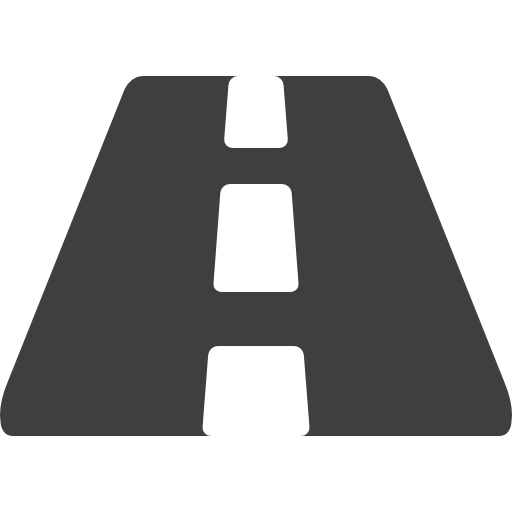 Art der Feldarbeit (nur F2F)Grundgesamtheit, Auswahlgesamtheit und/oder Zielgruppe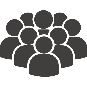 StichprobengrößeAuswahlgrundlageAusschlusslistenBeschreibung des SamplingGrundschulungStudienbriefingInterviewsprachenmax. Interviews/InterviewerPretest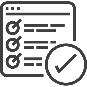 Interviewdauer bei offenen Fragen: Art und Kontrolle der VercodungFelddauer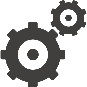 Ort der Erbringung der FelddienstleistungStandort des Telefonstudios (nur bei CATI)Standards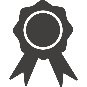 Interviewerkontrolle während der Feldarbeit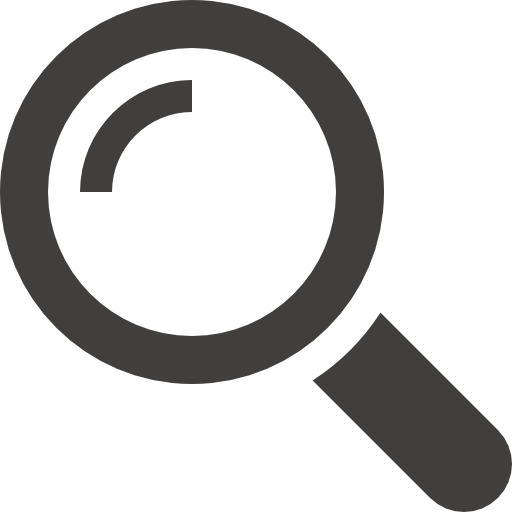 Datenkontrolle während der Feldarbeitfalls zutreffend: Kontrollen beim FelddienstleisterDatenkontrolle in der Auswertungsphase